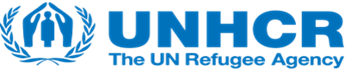 Date: March 28, 2019Venue: UNHCR - KhaldaTime: 10:00 – 12:00 Agenda:National Health Coordination Meeting	IntroductionReview of last meeting action pointsSituation UpdateKnowledge transfer PPP By HTI Health Agencies UpdateSub-sector working groups – Reproductive Health (UNFPA), Mental Health (IMC/ WHO), Nutrition (Save the Children Jordan/UNICEF) / Community Health Platform (MEDAIR)Proposed Assessment/Research  AOBFunding situation, Multi Donor Account agreement with MOH2. Review of action points of previous meeting2. Review of action points of previous meetingReviewing the agenda of the previous meeting:UNHCR to share Health Access & Utilization Survey 2018 - Syrian Population with the sector: Done and shared on data portal.UNHCR to share Humanity and Inclusion knowledge transfer presentation with the sector: Done and shared on the data portal.Registration for JPS Basic First Aid Principles, Emergencies & CPR practical training for humanitarian workers is open until the end of the day, March 28, 2019: Announcement and details have been shared with the sector via email.Feedback on the Health Sector Response Strategy to be received from the sector and incorporated in the document: Done and final version shared on the data portal.Feedback on the Health Sector Workplan to be received from the sector and incorporated document: Done and shared on the data portal (ongoing updates to be added to the shared version as needed)Report any challenges faced on projects’ approvals from MoPIC to the sector chair from any partner: UNHCR received feedback from 2 partners and is open to receive feedback from the sector until next Thursday.Action PointsIRC knowledge transfer presentation is scheduled for next meeting WHO to reach out to IRC to present their recent Cost Increase Study findings to the health sector in April or May’s Health Coordination meeting.UNHCR to share Health Access & Utilization Survey 2018 for Iraqis and other nationalities with the sector. Meanwhile, organizations can reach out to UNHCR directly to request related information, as needed. Challenges faced on projects’ approvals from MoPIC and other Ministries to be addressed during the Inter Sector Working Group meeting on the 7th of April, 2019.3. Situation update-UNHCR3. Situation update-UNHCRSyrian RefugeesReturn Movement situationBerm UpdatesUNCHRStatistical Update as of the 28th of MarchUNHCR is migrating to the registration system version 4: last available statistical information shared on the portal was published in the end of January due to the system update. Statistical information is available and could be shared with organizations directly through UNHCR Information Management Unit.No significant increase in the refugee’s population in 2019 since January Return movements: thousands since opening of Jaber/Nassib border last year (not significant)Regional return: 56,000 returnees in 2018Internally displaced population (IDPs) return: 1.4 million as per OCHA statisticsMovement to Europe: 13,000-14,000 migrant – Only 9% of them are SyrianBrussel’s conference in March:Total overall pledge for the Syrian crisis is 7 billion USD for 2019 and 2.4 billion for the multiyear balance.International communities and Financial institutions have increased the amount of available loans to countries affected by the Syrian crisis to 20.7 billion USD.Around 40,000 people are stranded population at the Rukban area (Border between Syria and Jordan)The road from Rukban to inside Syria is still closedReturn process from Rukban to inside Syria is controlled by the Syrian governmentAn Intention survey is currently taking place, where UNHCR protection unit staff are meeting people who are accessing the UN Joint clinic at the Jordanian territories on daily bases on reasons behind their ability/inability to go back to Syria. Main reasons are transportation cost (around 200-250 USD) and fear of persecution.UN Joint Clinic: Average number of patient visits in March is 150 cases per day.Total number of visits since the opening of the clinic is 80,000 cases that received primary health care.Total of cases evacuated to Jordan until the reporting date 1,700 individuals Total number of cases currently in Jordan receiving secondary and tertiary treatment is 22 patients.Reasons behind the variation in the number of people accessing the clinic are:Weather conditions Security situation Approval to work in Syria is a lengthy process and should be considered, if organizations are planning to implement activities in Syria. N/A4. Knowledge transfer by HumaniTerra International4. Knowledge transfer by HumaniTerra InternationalFrench Humanitarian NGO based in France with missions all over the world.Organizational Program: Improving access to surgical care for vulnerable childrenMission: surgery response, training and renovation of health infrastructure.2018-2019: One mission in Jordan, one in Burkina Faso and two missions in Bangladesh.Target Population: Syrian refugees (urban and in camp) and vulnerable Jordanian populations, mainly from urban areas (easy access).Services: secondary and tertiary health care that includes consultations, operations, overall surgical care that includes pre-operative and post-operative care, and rehabilitation services.Surgical specialities: mainly Paediatrics, Reconstructive Plastic, and Orthopaedic and Trauma, in addition to General Visceral surgeries, and including ENT this year.Team: the organization works with volunteer surgeons that allows to cut the cost of such operations almost by half. Operation site: Amman, mainly at Al-Hanan, in addition to Al-Basheer Public Hospital.Surgical missions in Jordan: started in December 2017.Accomplishments: around 578 surgeries and 1282 consultations so far, with 1 or 2 missions per month.Accessibility: through Facebook page and Hotline phone numberAdditional services: Practice sharing with local physicians and anaesthesiologists at Al-Basher hospital, collaborating with Jordan university students to assist and share practices, and training for nurses at Al-Hanan Hospital.Challenges: delays in government approval and work permits for surgeons, high number of patients compared to funding, and the small size of the organization’s team.UNHCR update: A coordination platform for surgical missions is available and updated every other month to prevent duplication of effort and maximise impact and utilization of available resources.Action pointsUNHCR to share the presentation with all partnersUpdates in regards to surgical missions to be shared with UHCR Health Unit on and made available on the Coordination Platform.5.    Health Agencies Updates5.    Health Agencies UpdatesCARITASIMC - MSFJPSWHO UMRNew Primary healthcare centres in Jerash and Ajloun are now open.A new UNHCR joint primary healthcare centre in Irbid is expected to open next month (delay due to lengthy registration process with MOH) MSF handover process of the Neonatal Care Unit in Irbid Hospital to the IMC and is expected to be finalized in mid-April.JPS has ongoing project activities in support of secondary and tertiary referrals from Syrian refugee camps and the borders for provision of Secondary and tertiary health care services including EOC with access to NNC and child care, lifesaving and medical care for the critically ill. JPS received a total of 113 cases in March, including 16 cases from the berm in addition to 6 of their companions provided with medical care (4 NNC, 2 Ophthalmic, 3 Cardio, 2 Neuro, 1 Nephrology, 1 Gastrointestinal, 3 Gen Surgery, DC/ODA 5), in addition to 24 cases from Azraq RC (6 CS, 2 DC, 6 EOC, 8 NNC, 2 NVD), and 63 case form Zaatari RC (32 CS, 2 DC, 12 EOC, 7 NNC, 10 NVD). Moreover, JPS has supported 4 cases from the Host Community (1 CS, 1 EOC, 1 DC/ODA, 1 Ortho).  Registration for JPS Basic First Aid Principles, Emergencies & CPR practical training for humanitarian workers (Arabic & English) is open until the end of the day, March 28, 2019.WHO is signing the agreement of the STEP survey which is going to be available for organizations that work with NCD cases.United Muslim Relief officially changing the organization’s name to United Mission for Relief and DevelopmentAction pointsCaritas to share with the sector when the new joint primary healthcare center in Irbid once is open and operational.6. Subsector working groups – Reproductive Health (UNFPA), Mental Health (IMC/ WHO), Nutrition (Save the Children Jordan/UNICEF),  Community Health Task Force (Medair/IRD)6. Subsector working groups – Reproductive Health (UNFPA), Mental Health (IMC/ WHO), Nutrition (Save the Children Jordan/UNICEF),  Community Health Task Force (Medair/IRD)RH (UNFPA)MHPSS (IMC/WHO) Nutrition (Save the Children Jordan/UNICEF)Community health platformRH sub-working group meeting was held on March 27th, 2019.Main topics of discussion: 2018 Neonatal Death audit report presented by UNHCR findings and recommendations. Activityinfo submissions orientation session doneSub-sector meeting was held on Wednesday, March 20,2019.Main topics of discussion: How to improve referral process ()Mental health for migrant workers garment industry (suicidal attempts and mental health issues were reported)Presentation on effect of increased self-efficacy and knowledges using the innovative psychosocial SRH package (Shared with the members via email)The next sub-sector meeting is expected to take place during the end of April.Working on the work plan for the sector.Services matrix is being updated and will be shared with the UNHCR upon completion.Updates regarding micro-nutrient will be shared with UNHCR Health Unit.Next meeting will be held on April 9th, 2019. The 4-Ws document circulated among NGOs and is almost done, to be shared with the sector upon completion.Action PointsN/A7. Proposed Assessment/Research  7. Proposed Assessment/Research  N/A8. AOB8. AOBActivityInfo 2019 Plan (3RP/JRP) Jordan Humanitarian FundMulti Donor Account (MDA)World Vaccination Week2019 Appeal to be uploaded on ActiviyInfo:Only 7 organizations have successfully uploaded their 2019 3RP/JRP appeal on ActiviyInfo.UNHCR coordination unit has shared the data of the appeal to be uploaded for 2019 as it has to match what has been submitted to government.All organization have reported that they received frequently receive ActinityInfo emails and updates.Coordination unit will follow up with the organizations via phone or email to facilitate successfully uploading their planActivityInfo guidance has been shared via previous emails.OCHA funded Call for Proposals is planned to go out on March 28, 2019Sector Priorities: Healthcare was chosen a priority for the OCHA funding and was considered one of the best funded among other sectors. The Advisory Group within the sector recommended two priorities for this Call and were shared with the Advisory Board of OCHA: Quality of secondary and tertiary healthcare for the Syrian refugees and vulnerable host-community populations (directly or through payment)Access to community health interventions was not considered (was not considered as a priority by OCHA Advisory Board)Grant 40 million USD to the ministry of health for Syrians to access public health facilities with a main condition which is to roll back and revoke the new policies implemented since Jan 2018. Awaiting the prime ministry decision on the endorsement of such agreement and definition of what it entails.Organizations within the sector should check with their donors about accessibility and funding.Organizations should consider the following before lobbying for their donors to put their finding into the MDA:population that will still need funding of independent individual organizations 20% of the population are still inside camps and 2/3 of funds goes to the camps. MDA is a political tool that might take political aspects into consideration. A useful public health tool form 24–30 April 2018: any activities planned or discussed by the organizations to be shared with the group for support and collaboration, if needed.Action PointsUNHCR to follow up on uploading the 2019 3RP/JRP plan on ActvityInfo and share guidance as needed.Organization to share any planned vaccination week activities with the sector